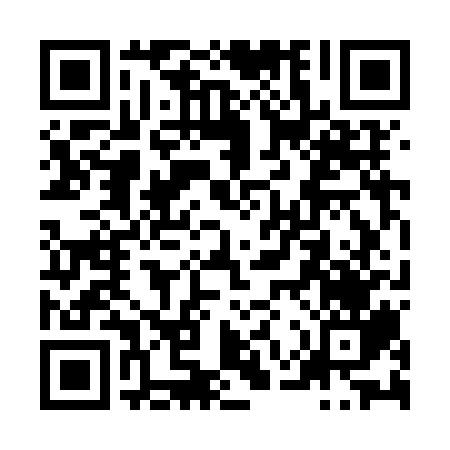 Ramadan times for Afon Ceirw, UKMon 11 Mar 2024 - Wed 10 Apr 2024High Latitude Method: Angle Based RulePrayer Calculation Method: Islamic Society of North AmericaAsar Calculation Method: HanafiPrayer times provided by https://www.salahtimes.comDateDayFajrSuhurSunriseDhuhrAsrIftarMaghribIsha11Mon5:025:026:3712:244:146:126:127:4712Tue5:005:006:3412:234:166:136:137:4913Wed4:574:576:3212:234:176:156:157:5014Thu4:554:556:3012:234:196:176:177:5215Fri4:524:526:2712:234:206:196:197:5416Sat4:504:506:2512:224:226:216:217:5617Sun4:474:476:2312:224:236:236:237:5818Mon4:444:446:2012:224:256:246:248:0019Tue4:424:426:1812:214:266:266:268:0220Wed4:394:396:1512:214:286:286:288:0421Thu4:374:376:1312:214:296:306:308:0622Fri4:344:346:1112:214:306:326:328:0823Sat4:314:316:0812:204:326:336:338:1124Sun4:294:296:0612:204:336:356:358:1325Mon4:264:266:0312:204:356:376:378:1526Tue4:234:236:0112:194:366:396:398:1727Wed4:214:215:5912:194:376:416:418:1928Thu4:184:185:5612:194:396:426:428:2129Fri4:154:155:5412:184:406:446:448:2330Sat4:124:125:5212:184:416:466:468:2531Sun5:095:096:491:185:437:487:489:281Mon5:075:076:471:185:447:497:499:302Tue5:045:046:441:175:457:517:519:323Wed5:015:016:421:175:477:537:539:344Thu4:584:586:401:175:487:557:559:375Fri4:554:556:371:165:497:577:579:396Sat4:524:526:351:165:517:587:589:417Sun4:504:506:331:165:528:008:009:448Mon4:474:476:301:165:538:028:029:469Tue4:444:446:281:155:548:048:049:4810Wed4:414:416:261:155:568:058:059:51